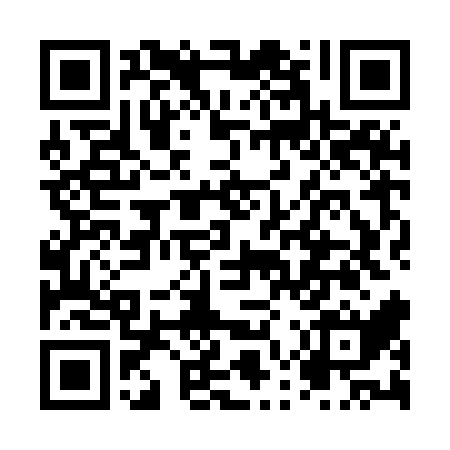 Ramadan times for Bubliai, LithuaniaMon 11 Mar 2024 - Wed 10 Apr 2024High Latitude Method: Angle Based RulePrayer Calculation Method: Muslim World LeagueAsar Calculation Method: HanafiPrayer times provided by https://www.salahtimes.comDateDayFajrSuhurSunriseDhuhrAsrIftarMaghribIsha11Mon4:464:466:4812:344:206:206:208:1512Tue4:434:436:4612:334:216:226:228:1813Wed4:404:406:4312:334:236:246:248:2014Thu4:374:376:4112:334:256:266:268:2215Fri4:344:346:3812:334:266:286:288:2416Sat4:324:326:3512:324:286:306:308:2717Sun4:294:296:3312:324:306:326:328:2918Mon4:264:266:3012:324:316:346:348:3119Tue4:234:236:2812:314:336:366:368:3420Wed4:204:206:2512:314:346:386:388:3621Thu4:174:176:2312:314:366:406:408:3822Fri4:144:146:2012:304:386:426:428:4123Sat4:114:116:1712:304:396:446:448:4324Sun4:074:076:1512:304:416:466:468:4625Mon4:044:046:1212:304:426:486:488:4826Tue4:014:016:1012:294:446:506:508:5127Wed3:583:586:0712:294:456:526:528:5328Thu3:553:556:0512:294:476:546:548:5629Fri3:513:516:0212:284:486:566:568:5830Sat3:483:485:5912:284:506:586:589:0131Sun4:454:456:571:285:518:008:0010:041Mon4:414:416:541:275:538:028:0210:062Tue4:384:386:521:275:548:048:0410:093Wed4:354:356:491:275:568:068:0610:124Thu4:314:316:471:275:578:088:0810:155Fri4:284:286:441:265:588:108:1010:176Sat4:244:246:421:266:008:128:1210:207Sun4:214:216:391:266:018:148:1410:238Mon4:174:176:361:256:038:168:1610:269Tue4:134:136:341:256:048:188:1810:2910Wed4:104:106:311:256:058:208:2010:32